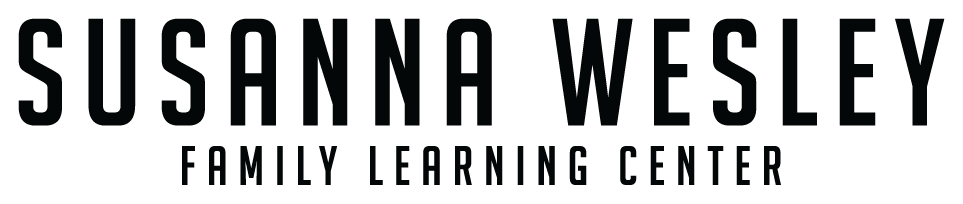 Employee Application601 W MarshallP.O. Box 187Charleston, Missouri 63834Telephone (573) 233-8391 Fax (573) 233-8389An Equal Opportunity EmployerApplication for the position of _________________________________PERSONAL DATA Name: ___________________       Social Security No: ____________ ________Driver License Number: _________________Address: ___________________________________________________________Cell Phone: ________________   Home Phone: _______________   Have you used any names or social security numbers other than those above?Have you been convicted of a felony or misdemeanor? ______ NO ________ YES	If yes, please state the offense and the sentence you served on the back of the application. In accordance with Agency policy, this information will be analyzed for job-relatedness.________________________________________________________________________________________________________________________________________________________________________________________________________________________________________________________________________________________________________________________________________________________________Have you been ever been the respondent in an ex parte or order of protection hearing?	If yes, please state when and give an explanation. In accordance with SWFLC policy, this information will be analyzed for job-relatedness.________________________________________________________________________________________________________________________________________________________________________________________________________________________________________________________________________________________________Have you ever been the subject of a “Reason to suspect” or “Probable cause” finding of a child abuse or child neglect investigation?  ________ NO     ________YESIf the position you seek would require you to driver: Have you had any citations for moving violation? If please describe on back.___________________________________________________________________________________________If hired, what date would you be available to start employment? _____________________What work schedule would you prefer? ________ full-time _________ part-time __________ as needed	For which schedules are you available? __________weekdays	___________weekends ___________nightsDo you have any disabilities that would interfere with your ability to perform the duties of the position you seek? ______No _____YesEducationPlease list and additional certifications you may hold:________________________________________________________________________________________________________________________________________________________________________________Hobbies and interests: Please describe any you have which might enhance your ability to perform the job you seek.__________________________________________________________________________________________________________________________________________________________________________________Why are you interested in working for Susanna Wesley Family Learning Center?___________________________________________________________________________________________________________________________________________________________________________________________________________________________________________________________________________Current Employment:Previous Employment:Each applicant for employment must provide the information below and references from previous employers within the last five years, and from all previous employers for whom the applicant has worked. Include any periods you may have worked as an independent contractor. Should more space be needed to complete this section, please attach any additional information.May we contact your current or past employers? __________ YES    __________ NOIf no, please explain. ______________________________________________________________________Have you ever been terminated from a job you have held or forced to resign? _______No ______Yes           If yes, please describe the circumstances________________________________________________________________________________________________________________________________________________________________________________________________________________________________________________________________________________________________________________________________________________________Describe any personal attributes or experience you have that may help you better perform the duties of the job you seek. __________________________________________________________________________________________________________________________________________________________________________________________________________________________________________________________________________________________In your opinion, what are the major problems that are experienced by families today?________________________________________________________________________________________________________________________________________________________________________________________________________________________________________________________________________________________________________________________________________________________________________________________10. CHARACTER REFERENCES: Each applicant must submit the names of at least three persons unrelated to an      applicant who can provide character and/or work reference.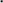 Are you related to anyone in this Agency? If yes, name and relationship:	No	YesHave you ever been employed by this Agency?	      No                          YesArc you 18 years of age or older?	                                  No                           YesNAME OF SCHOOL, CITY, STATEDATES ATTENDED Did you graduate?DECREE ATTAINEDHigh SchoolCollegeOtherStart Date EmployerPosition/Job TitleSupervisorReason for Job SearchDates of EmploymentEmployerPosition/Job TitleSupervisorReason for LeavingNAMEADDRESSSTATEZIPPHONE NUMBER